       إعداد الطالب عبد الله  فاضل العزاوي المرحلة الثانية قسم الحاسبات والبرمجياتABD17ملاحظة \ عندما تقرأ البرامج اقرأ الجزء الأيسر من البرنامج ثم الجزء الأيمنس1\برنامج لجمع محتويات الموقع 2017 مع محتويات الموقع2018 وخزن الناتج في الموقع 2019LDA 2017HMOV B,ALDA 2018HADD BSTA 2019HHLTس2\برنامج لتحميل الموقع 2000بقيمة 02 والمواقع الاربعة البعدها (كل موقع يزداد عن الوقع القبله ب2)MVI A,02HLXI H,2000HMVI C,05HSTART: MOV  M,AADI  02HINX  HDCR CJNZ  STARTHLTس3 ستة اعداد مخزونة في الذاكرة ابتداءا من 2000 اكتب برنامج لجمع هذه الارقام ثم احسب كم مرة تولد (carray)واخزنه في لb واخزن ناتج الجمع في الموقع 2030LXI  H,2000H                INR  B                  	              FIRST : INX 	MVI  C,06HMVI  A,00H                   DCR  CMVI  B,00H                   JNZ  ABDABD : MOV  D,M        STA  2030HADD D                          HLTJNC FIRSTس4 مصفوفة من 5عناصر تبدأ ب2050 انقلها الى مصفوفة تبدأ ب2060 لكن بصورة عكسيةLXI  H,2050H                INX  HLXI  D,2064H                DCX  DLXI  C,05H                    DCR  CSUSU : MOV  A,M       JNZ  SUSUSTAX  D                        HLTس5 مصفوفة من 5 عناصر تبدأ ب 2017 اكتب برنامج يحسب كم مرة ضهر الرقم 17MVI  D,00H                      JNZ AMR LXI  H,2017H                   INR DMVI  C, 05H                     AMR : INX HMVI  B,17H                      DCR CABDU : MOV  A,M         JNZ ABDUCMP  B                             HLTس6 برنامج يحسب طول مصفوفة تبدأ ب 3017 وتنتهي بالرقم (00)LXI  H,3017H                    INX HMVI  B,00H                      JMP STARTSTART : MOV A, M       LOOP: MOV  A,BCPI  00H                          STA  2000HJZ LOOP                         HLTINR Bس7 اقرأ من (input port)00 ,01 واختبر s7 ,s7^  أذا اثنيناتهم 1 اشغل d2 ,d3 من البورت 02 والا اطفي الكلIN 00H                        JZ STARTMOV  B,A                  MVI  A,0CHIN 01H                       OUT 02HANI 80H                    HLTMOV  C,A                 START: MOV  A,B                 MVI  A,00HANI  80H                   OUT 02HAND  C                      HLTس8 مصفوفتين تبدأان ب 2000و3000 كل واحدة لديها 5 عناصر (XOR)هذه المصفوفتين واخزن الناتج في المصفوفة الاولىLXI  H,2000H                 MOV  M,ALXI  B,3000H                 INX HMVI A,00H                     INX BMVI  D,05H                    DCR  DABD17: MOV E,M         JNZ ABD17LDAX  B                         HLTXRA  Eس9 مصفوفة تبدأ ب2017 تتكون من 6 عناصر اكتب برنامج يحسب عدد الاعداد(odd parity)و(even parity)LXI  H,2017H                  INX  HMVI  B,00H                     DCR  DMVI  C,00H                     JNZ  STARTMVI  D,06H                     EVEN: INR BSTART : MOV  A,M       INX  HORA  A                            DCR  DJPE  EVEN                       JNZ  STARTINR  Cس10 برنامج لضرب عددينMVI  A,00H             DCR BMVI  C,04H             JNZ  RORO	    	MVI  B,03HRORO: ADD  C       HLTس11 حمل الموقع 3017 ب 02 والمواقع الاربع البعده(كل موقع ضعف القبله)LXI  H,3017H              INX  HMVI  A,02H                DCR  DMVI  D 05H                JNZ  AUTAUT : MOV  M,A      HLTRLCس12 مصفوفة من 10 عناصر تبدأ بXX17 كم رقم محصور بين 3 و7LXI  H, XX17H                   START1:MOV  A,DMVI  C,0AH                        SUI  07HMVI  B,00H                         JP  SUSUSTART: MOV A,M             INR BMOV  D,A                           INX HSUI  03H                              DCR  CJP  START1                         JNZ START     HLTINX  H                                 SUSU:INX  HDCR  C                                DCR  CJNZ  START                       JNZ  STARTHLT                                     HLTس13برنامج لقراءة مصفوفة من 5 عناصر وينقل الاعداد الزوجية الى مصفوفة ثانية ويبقي الفردية بنفس المصفوفةLXI  H,2000H                INX HLXI  B,3000H                DCR EMVI  E,05H                   JNZ STARTSTART: MOV A,M       HLTMOV D,A                      ODD:RAR                               MOV A,DJC  ODD                        MOV  M,AMOV A,D                      INX  HSTAX B                        DCR  EINX  B                          JNZ  EMVI  M,00H                 HLTس14(نهائي 2010)برنامج لايجاد اكبر عدد من بين 6 اعدادLXI  H ,2017H                    DCR  CMVI  C,06H                        JNZ  ABDABD : MOV D,M               HLTMOV  E,A                           SUSU:MOV  A,DSUB  D                                INX  HJM  SUSU                            DCR  CMOV  A,E                            JNZ ABDINX H                                   HLTس15(نهائي2010) مصفوفة من 8 عناصر تبدأ ب3017 اضرب كل عنصر في4LXI  3017H                       INX  HMVI  C,08H                      DCR CLOOP: MOV  A,M           JNZ  LOOPRLC    RLC                      HLTMOV M,Aس15(نهائي2011) مصفوفتين من 5 عناصر(شوف هل كل عنصر من الاولى اكبر من العنصر المقابل اله في المصفوفة الثانية!!!)اذا أي شغلD0من البورت 01 واذا لا اعرض FFعلى البورت 01 LXI  H,XX17H                     DCR D LXI  B,XX27H                     JNZ  ABDUMVI  D,05                             MVI  A,FFHABDU: LDAX  B                 OUT  01HSUB  M                                 HLTJN  AMR                               AMR :AMI  A,01HINX  B                                   OUT 01HINX  H                                   HLTس16(نهائي 2011)برنامج يجمع عناصر مصفوفة كما مبين بارسم(اتجاه الاسهم يمثل مكان خزن النواتج)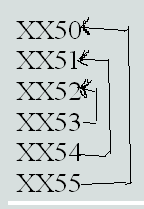 LXI  H,XX50H                 INX  HLXI  B,XX55H                 DCX  BMVI  D,03H                      DCR  DSTART: LDAX  B            JNZ  STARTADD  M                            HLTMOV  M,Aس17 برنامج تقليد للقبله بس شوف الفرق عل رسم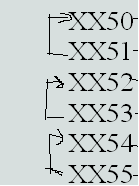 LXI  H ,XX51H               inx h      inx  h       LXI  B,XX50H                inx  b     inx  bMVI  D,03H                    dcr  d NOLE : LDAX  B           jnz  noleADD M                           hltSTAX  BMVI  M,00H (for clear 2nd,4th,6th loc)س18 برنامج لتكوين مصفوفة تبدأبالعنوان 2007 ويحملها بالبيانات من(0 الى 9)LXI  H,2007H                   INX  HMVI  C,0AH                     DCR  CMVI  A,00H                      JNZ  ASEELASEEL: MOV  M,A         HLTINR  Aس19 مصفوفة من 60 عنصر تبدأ ب 2800 تحتوي على ارقام سالبة وارقام موجبة جد القيمة المطلقة لكل عدد وارجعه الى مكانهLXI  H,2800H                          HLTMVI  C,3C  (60elements)        NOLE:CMADJOKO: MOV  A,M               ADI  01HJM  NOLE                               MOV  M,AMOV  M,A                              INX  HINX  H                                     DCR  CDCR  C                                    JNZ  DJOKOJNZ  DJOKO                           HLTس20 مصفوفتين X وy كل واحدة تحتوي 48 عنصر اوجد X-Yواخزن الناتج ب مصفوفة ثالثةZ(الفكرة انه لايوجد مكان للعداد)LXI  H,2000H                MOV  A,ELXI  D,3000H                SUI  30H  (48 elements)LXI  B,3800H                JNZ  LOOPLOOP: LDAX  D           HLTSUB  MSTAX  BINX  BINX  DINX  Hس21 برنامج يقرأ عدد ويشوف كم واحد بيه(اهم شي الفصحة)MVI A,DATA                          INR  BMVI  B,00H                             FIRST: DCR  CMVI  C,08H (no.has 8bits)      JNZ  STARTSTART : RAR                         HLTJNC  FIRSTس22 يقرأ مصفوفةمن 6 عناصر ويختبر كل عدد كم واحد يحتويLXI   H,2000H             MOV  A,BLXI   D,3000H             STAX  DLOOP: MOV  A,M      INX  HMVI  B,00H                 INX  DMVI  C,08H                 MOV  A,LROTATE: RAR           CPI  06HJNC  FIRST                 JZ  ENDINR  B                         JMP  LOOPFIRST : DCR  C          END:HLTJNZ ROTATEس23 برنامج يعد بأستمرار8 6 4 2 0 2 4 6 8 ) )يعني يعد زوجي فقطMVI  A,08HAMR:SUI  02HJNZ  AMRNOLE:  ADI  02HCPI  08HJZ  AMRJMP  NOLEس24 صمم عداد صاعد نازل(شني كوستر)(up down)يعد من 0—9 ومن 9—0 بأستمرار (استخدم الريجستر HLلتوضيح التأخيرSTART: MVI : B,00H            DISPLAY2: DCR  B   DISPLAY: OUT  01H            OUT  01H  LXI  H,COUNT                       LXI  H, COUNTLOOP: DCX   H                      LOOP2: DCX  HMOV  A,L                               MOV  A, LORA  H                                   ORA  HJNZ  LOOP                             JNZ  LOOP2INR  B                                     MOV  A,BMOV  A,B                               CPI  FF HCPI   0AH                                JNZ  DISPLAY2JNZ  DISPLAY                       JMP  STARTس25 برنامج لتوليد موجة مستطيلة(الواحد ضعف الصفر)NEXT : MVI  A, 01H          OUT 00HOUT  00H                            MVI  B, COUNT/2MVI   B,COUNT                 LOOP2: DCR  BLOOP1: DCR B                   JNZ  LOOP2JNZ  LOOP1                        JMP  NEXTMVI  A, 00Hس26 جد مخرجات البرامج التالية1-MVI  A,17H                           LOOP: ORA A                              3 timesRALJNC  LOOP2-MVI  A,17HLOOP: RAL                                  infinity timesORA  AJNC  LOOP3-LXI  B,1000HLOOP: DCX  B                            infinity timesNOPJNZ  LOOP4-ABD: MVI  B,17HDCR  B                                         infinity timesJNZ ABD5-ORA  AMVI  C,64HSUSU: DCR B                              1 timesDCR CJNC  SUSUس27 برنامج لجمع رقمين ويخزن ناتج الجمع ب XX98  و PSW في XX97(بببس بأس أس باستخدام المكدس) (ارسم حتى تفتهمه)LXI  SP , XX99H             MOV  H,CMVI  A,17H                     MOV  L, BADI  13H                          PUSH  HPUSH  PSW                      HLTPOP  Bس28 برنامج لجمع مصفوفتين وعرض ناتج جمع الاولى على C  وناتج الثانية على B(بس بأستخدام البرنامج الفرعي)LXI  SP, 3017HMVI  A,00HFIRST: LXI  H,3000HMVI  C,05H                               ABD:  ADD  MCALL ABD                                INX  HMOV C,A                                   DCR  CLXI  H,2000H                             JNZ  ABDMVI  C,05H                                 RETCALL ABDMOV  B,AHLTس29 اقرأ بيانات من البورت 17  ربعها  ثم اعرضها على البورت 13 بزمن تأخير قدره 10 ثوانLXI  SP, XX17HAMM: IN  17H                      SQUAR: ADD  EMOV  B, A                            DCR   BMOV  E, A                            JNZ    SQUARDCR  B                                  RETCALL  SQUARMVI  C,0AHDELAY: DCR  CJNZ  DELAYOUT  13HJMP  AMMس30  برنامج يجمع عناصر مصفوفة من  5 عناصر تبدأ ب2000 وفي كل خطوة جمع يصفر (flags)بدون التأثير على AC ويخزن ناتج الجمع فيXX17LXI  SP,3017H             PUSH  BLXI  H,2000H               POP  PSWMVI  D,05H                  DCR  DMOV  A,M                    JNZ  ABD17ABD17:  INX  H           STA  XX17ADD  M                        HLTMOV  C,AMVI  B,00H